Сурнина Е.И., воспитатель МБДОУ                                                                                         Кудринский детский сад, д. Кудрино,                                                                                 Воткинский район, Республика УдмуртияФормирование патриотических качеств у дошкольников, в условиях разновозрастной группы.«Не зная прошлого, невозможно понять подлинный смысл настоящего и цели будущего»                                                                                                                              М.Горький.Наша Россия – многонациональная страна. Поэтому вопросы, связанные с воспитанием у подрастающего поколения уважительного отношения к человеческой личности вне зависимости от ее этнической, расовой принадлежности, рассматриваются в контексте укрепления и сплочения государства.Президент Российской Федерации В.В.Путин подчеркивает, что «Взаимодействие разных культур является многовековой традицией нашей общественной и государственной жизни, а национальное многообразие народов России подлинным богатством страны». И потому мы полностью поддерживаем деятельность, направленную на утверждение культуры мира и толерантности как необходимых условий диалога цивилизаций.Толерантность, дружелюбие, уважение к людям разных национальностей не передаются по наследству, в каждом поколении их надо воспитывать вновь, и чем раньше начинается формирование этих качеств, тем большую устойчивость они приобретают.В наше время- время социальных перемен, которые ворвались в жизнь каждого из нас, где народные игры, забавы и игрушки заменяют телевизионные экраны, гаджиты, воспитание гражданина и патриота, знающего и любящего свою Родину – задача особенно актуальная сегодня. И потому, не может быть успешно решена задача без познания духовного богатства своего народа, освоения народной культуры. Ребенок дошкольного возраста впитывает культуру своего народа через игры – забавы, загадки, сказки, через декоративно – прикладное искусство народных мастеров, которое раскрывает исконные истоки духовной жизни русского народа, наглядно демонстрирует его моральные, эстетические ценности, художественные вкусы и является частью его истории.Знакомство детей с народной культурой – это комплексная система обучения и воспитания в детском саду на основе истории, культуры, традиций, обрядовых и календарных праздников, а также народного декоративно – прикладного искусства.                                    Основные направления работы:- Большое значение в приобщении дошкольников к народной культуре играет развивающая среда. У нас создан краеведческий уголок, где дети знакомятся с бытом, укладом жизни и традициями русского народа. Через живое прикосновение к культуре наших предков, прививается любовь к России, к нашей Родине, к народному творчеству. - Знакомство с народным бытом. Приобщить детей к народной культуре и познакомить с предметами русского быта. Окружающие предметы оказывают большое влияние на формирование душевных качеств ребенка – развивает любознательность, воспитывает чувство прекрасного. Это позволяет детям с раннего возраста ощутить себя частью великого народа.- Рассматривая народное искусство очень важно знакомить детей с народно – прикладным творчеством. Дети с удовольствием рассматривают узоры с изображением сказочных птиц, животных. Занимаются лепкой, аппликацией и конструированием…- Знакомство с особенностями народных игр. Народные игры привлекают внимание не только как жанр устного народного творчества, они заключают в себе огромный потенциал для физического развития ребенка. Разученные считалки, скороговорки делают процесс игры более интересным и увлекательным. Хочется отметить, что эти игры не носят соревновательный элемент, а наоборот, способствуют сплочению, умению выполнять совместные движения. В народных играх часто используются заклички, считалки, приговорки.- Знакомство с традициями и народными праздниками. Работа с детьми предполагает обязательное использование народного устного и музыкального фольклора, включая проведение традиционных народных праздников в детском саду. Активно участвуя в праздничных действиях, проживая их эмоционально, коллективно, дошкольники приобщаются к различным сторонам общественной жизни, культуре, языку своего народа. В праздничных обрядах активно задействованы- художественное слово, предмет, ритм, музыка; присутствует уважительное отношение к труду, восхищение мастерством человеческих рук, победы красоты и добра. Все это становится неиссякаемым источником нравственного и познавательного развития ребенка.-Взаимодействие с родителями. Совместное участие в творческих мероприятиях помогает объединить семью и наполнить ее досуг новым содержанием.- Дошкольники приобщаются к истокам традиционной культуры, учатся понимать и принимать народные игры, обычаи, традиции. Формируется чувство причастности к культуре своей Родины, желание дорожить ее прошлым, как достоянием. Хочется отметить, что раскрытие личности в ребенке полностью возможно только через включение его в культуру народа. И это не просто знание о культуре, а проживание в культуре, проживание в традиции. Важность приобщения детей к истокам народной культуры огромна, не только для отдельно взятой личности, но и для всего общества в целом.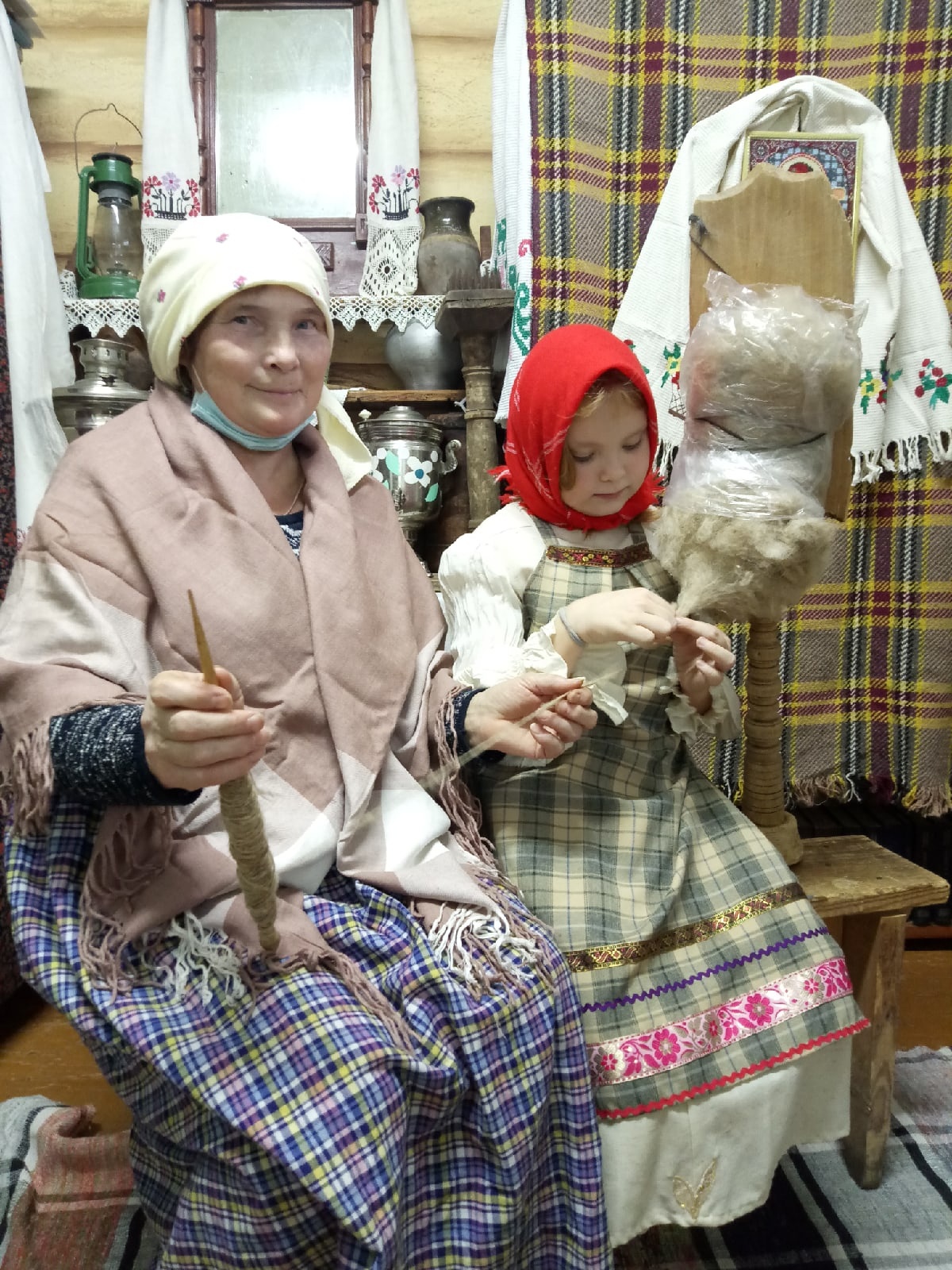 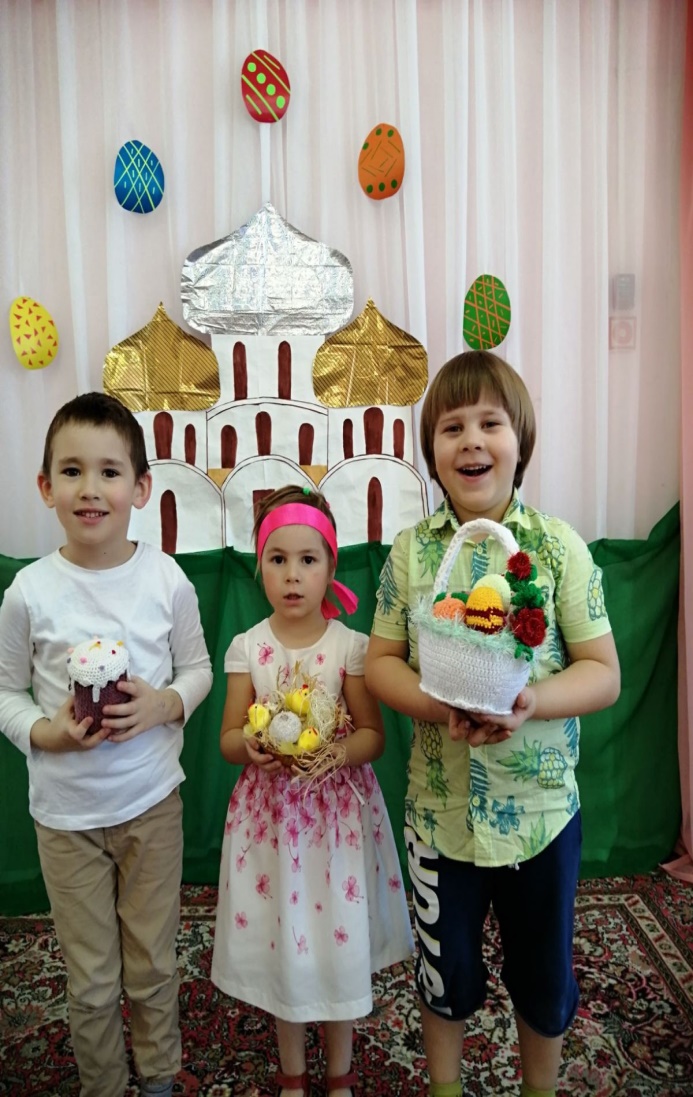 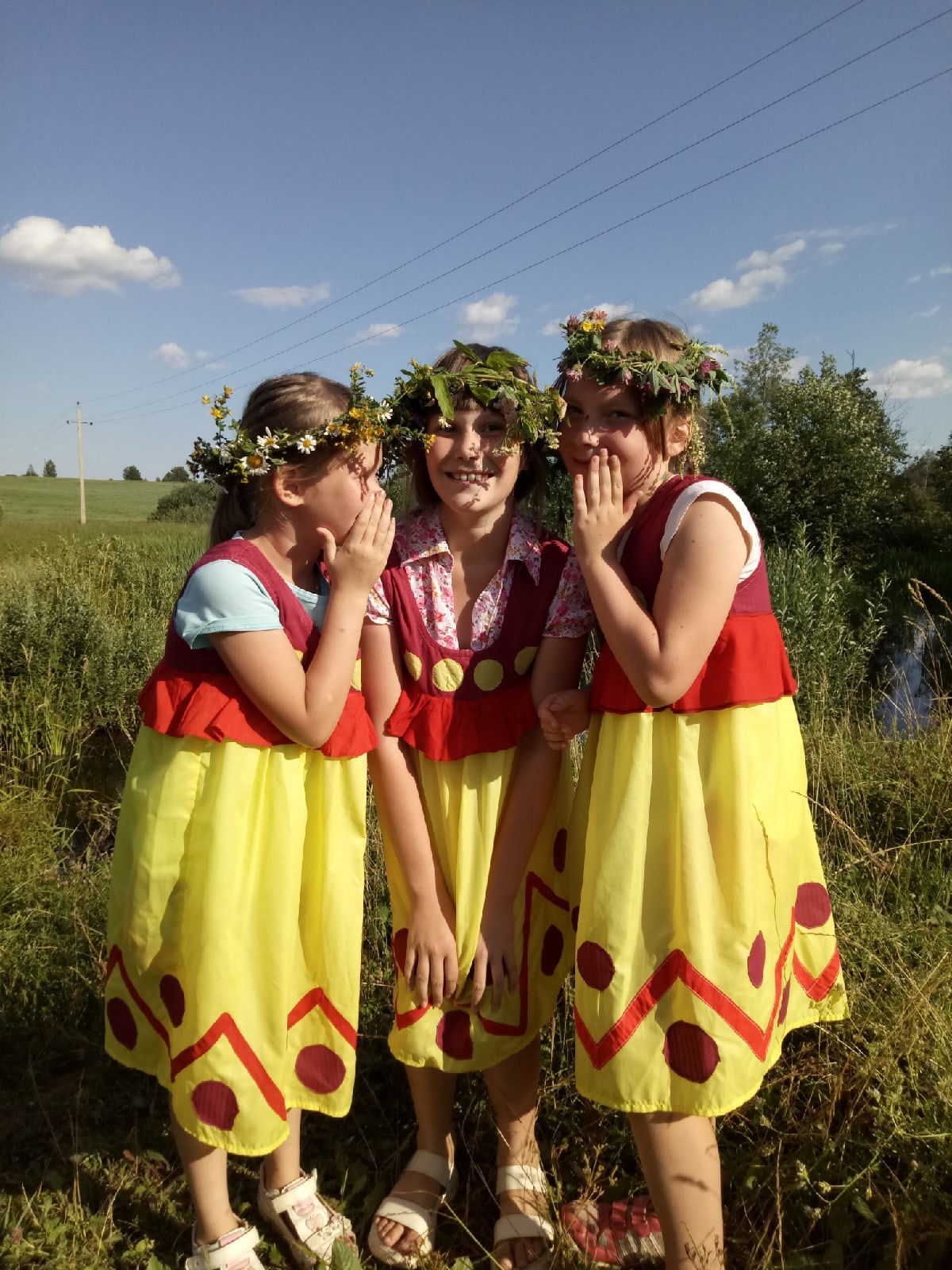 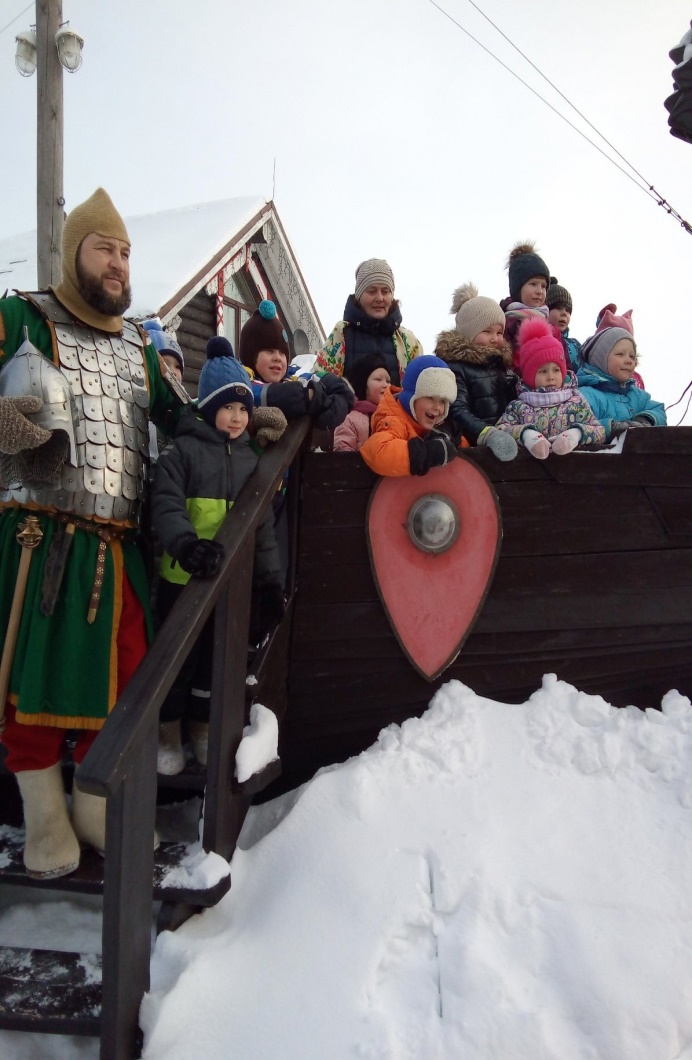 